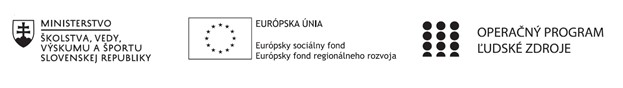 Správa o činnosti pedagogického klubu  Príloha: Prezenčná listina zo stretnutia pedagogického klubu Príloha správy o činnosti pedagogického klubu                                                                                             PREZENČNÁ LISTINA Miesto konania stretnutia: Základná škola J. A. Komenského v ČadciDátum konania stretnutia: 28. 10. 2019Trvanie stretnutia: od 14,00 hod. 	do 16,00 hod 	 Zoznam účastníkov/členov pedagogického klubu: Meno prizvaných odborníkov/iných účastníkov, ktorí nie sú členmi pedagogického klubu  a podpis/y: 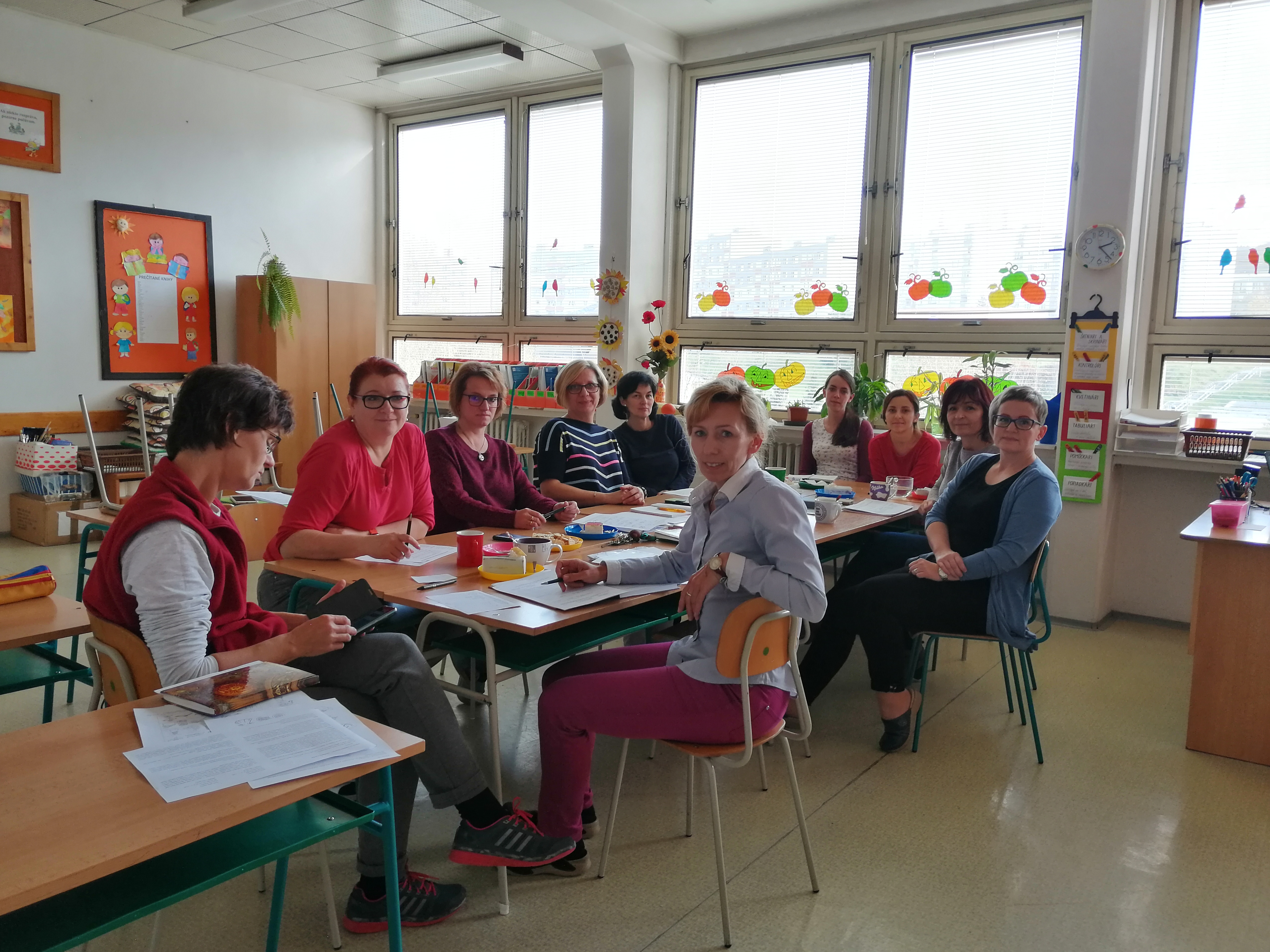 1. Prioritná os Vzdelávanie 2. Špecifický cieľ 1.1.1 Zvýšiť inkluzívnosť a rovnaký prístup ku kvalitnému vzdelávaniu a zlepšiť výsledky a kompetencie detí a žiakov 3. Prijímateľ  Základná škola Jána Amosa KomenskéhoUlica Komenského 752022 04 Čadca4. Názov projektu  Kvalitným vzdelávaním k úspešnému poznaniu5. Kód projektu  ITMS2014+  312011S1646. Názov pedagogického klubu  Pedagogický klub učiteľov 1. stupňa ZŠ - rozvoj čitateľskej gramotnosti7. Dátum stretnutia  pedagogického klubu 28. 10. 20198. Miesto stretnutia  pedagogického klubu ZŠ J. A. Komenského Čadca 9. Meno koordinátora pedagogického klubu Mgr. Žaneta Bakajsová10. Odkaz na webové sídlo zverejnenej správy  www.zskomenskehoca.edu.sk 	11. 	Manažérske zhrnutie: (krátka anotácia, kľúčové slová)  kľúčové slová: foneticko – fonologická rovina jazyka, výslovnosť, artikulačná obratnosť,sluchová diferenciácia, delenie slov na slabiky, určovanie 1. hlásky v slove, syntéza slov z hlások, rýmV úvode boli prezentované základné teoretické východiská k foneticko – fonologickej rovine jazyka. Cez základné informácie o uvedenej jazykovej rovine boli definované procesy, ktoré do roviny spadajú. Priblížené boli na konkrétnych situáciách vo výchovno – vzdelávacom procese, kde sa prejavujú. V skratke sa prítomní oboznámili s priebehom a úlohami diagnostiky úrovne foneticko – fonologickej roviny u detí, z ktorej následne vychádza rozvíjanie jednotlivých jazykových schopností roviny. Po získaní základných informácií prítomné tvorili hry, aktivity a pracovné listy vhodné na rozvíjanie jazykových schopností foneticko – fonologickej roviny vo výchovno – vzdelávacom procese.   Prítomné diskutovali najmä o vplyve nízkej úrovne jazykových schopností foneticko – fonologickej roviny na osvojenie si procesu čítania a písania.	11. 	Manažérske zhrnutie: (krátka anotácia, kľúčové slová)  kľúčové slová: foneticko – fonologická rovina jazyka, výslovnosť, artikulačná obratnosť,sluchová diferenciácia, delenie slov na slabiky, určovanie 1. hlásky v slove, syntéza slov z hlások, rýmV úvode boli prezentované základné teoretické východiská k foneticko – fonologickej rovine jazyka. Cez základné informácie o uvedenej jazykovej rovine boli definované procesy, ktoré do roviny spadajú. Priblížené boli na konkrétnych situáciách vo výchovno – vzdelávacom procese, kde sa prejavujú. V skratke sa prítomní oboznámili s priebehom a úlohami diagnostiky úrovne foneticko – fonologickej roviny u detí, z ktorej následne vychádza rozvíjanie jednotlivých jazykových schopností roviny. Po získaní základných informácií prítomné tvorili hry, aktivity a pracovné listy vhodné na rozvíjanie jazykových schopností foneticko – fonologickej roviny vo výchovno – vzdelávacom procese.   Prítomné diskutovali najmä o vplyve nízkej úrovne jazykových schopností foneticko – fonologickej roviny na osvojenie si procesu čítania a písania.12. Hlavné body, témy stretnutia, zhrnutie priebehu stretnutia:  1. Teoretické poznatky o foneticko – fonologickej rovine a jej dôležitosti pri osvojovanísi techniky čítania a vplyv na proces písania2. Diagnostika úrovne jazykových schopností foneticko – fonolickej roviny u žiakov3. Tvorba hier, aktivít a pracovných listov na rozvíjanie jazykových schopností foneticko – fonologickej roviny vo výchovno – vzdelávacom procese 4. Diskusia o vplyve nízkej úrovne jazykových schopností foneticko – fonologickej roviny na osvojenie si procesu čítania a písania.V prezentácii sa prítomní dozvedeli základné informácie o problematike podľa vyššie uvedených bodov. Na základe získaných poznatkov o foneticko – fonologickej rovine a diagnostike jej úrovne u žiakov tvorili aktivity, hry a pracovné listy na rozvíjanie jazykových schopností žiakov v uvedenej jazykovej rovine vo výchovno – vzdelávacom procese. V diskusii sa prítomní venovali problematike vplyvu nízkej úrovne jazykových schopností žiakov v danej rovine na osvojenie si procesu čítania a písania. Usúdili, že deficity sa u žiakov prejavia už veľmi skoro po nástupe do 1. ročníka a pri nedostatočnom rozvíjaní jazykových schopností foneticko – fonologickej roviny ovplyvňujú kvalitu čítania a písania dlhú dobu. 13.  Závery a odporúčania: Jazykové schopnosti foneticko - fonologickej roviny významne ovplyvňujú osvojenie si čitateľskej gramotnosti a vplývajú na celkovú edukáciu. Deficity žiakov v uvedenej jazykovej rovine sa prejavujú už v začiatkoch čítania a písania, preto je potrebné venovať intenzívnu pozornosť rozvíjaniu jazykových schopností tejto roviny hneď v začiatkoch 1. ročníka.  Odporúčania: Je potrebné efektívne a atraktívnou formou rozvíjať jazykové schopnosti foneticko – fonologickej roviny žiakov 1. ročníka a tým skvalitniť prípravu na osvojenie si čitateľskej gramotnosti. 14. Vypracoval (meno, priezvisko)  Mgr. Žaneta Bakajsová15. Dátum  28. 10. 201916. Podpis 17. Schválil (meno, priezvisko) 18. Dátum 19. Podpis  Prioritná os: Vzdelávanie Špecifický cieľ: 1.1.1 Zvýšiť inkluzívnosť a rovnaký prístup ku kvalitnému vzdelávaniu a zlepšiť výsledky a kompetencie detí a žiakov Prijímateľ:  Základná škola Jána Amosa Komenského, 
 Ulica Komenského 752, 022 04 ČadcaNázov projektu:  Kvalitným vzdelávaním k úspešnému poznaniuKód ITMS projektu:  312011S164Názov pedagogického klubu: Pedagogický klub učiteľov 1. stupňa ZŠ - rozvoj čitateľskej gramotnostič. Meno a priezvisko Podpis Inštitúcia  1Mgr. Petra Rebrošová ZŠ J. A. Komenského, Čadca 2Mgr. Ľubica Liptáková  ZŠ J. A. Komenského, Čadca 3Mgr. Danica Takáčová  ZŠ J. A. Komenského, Čadca 4Mgr. Ľubica Králová  ZŠ J. A. Komenského, Čadca 5Mgr. Simona Melicherová  ZŠ J. A. Komenského, Čadca 6Mgr. Žaneta BakajsováZŠ J. A. Komenského, Čadca 7Mgr. Mária LarišováZŠ J. A. Komenského, Čadca 8Mgr. Pavla KozováZŠ J. A. Komenského, Čadca 9Mgr. Simona KlieštikováZŠ J. A. Komenského, Čadca10Mgr. Daniela MichalinováZŠ J. A. Komenského, Čadca č. Meno a priezvisko Podpis Inštitúcia 